САНКТ-ПЕТЕРБУРГСКИЙ ГОСУДАРСТВЕННЫЙ УНИВЕРСИТЕТ АЭРОКОСМИЧЕСКОГО ПРИБОРОСТРОЕНИЯФАКУЛЬТЕТ СРЕДНЕГО ПРОФЕССИОНАЛЬНОГО ОБРАЗОВАНИЯПРОГРАММАГОРОДСКОГО ПРАКТИКО-ОРИЕНТИРОВАННОМ СЕМИНАРА ДЛЯ ПРЕПОДАВАТЕЛЕЙ ГУМАНИТАРНЫХ ДИСЦИПЛИН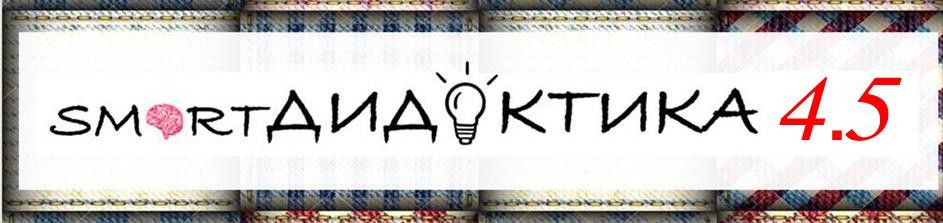 Дата проведения: 13 декабря 2023 годаНачало работы семинара: 15.00Место проведения: Факультет СПО ГУАП, пр. Московский, д.149В Лит А, аудитория 605 15.00 – 15.30 – Педагогические мастер-классы15.30 – 15.45 – Кофе-брейк15.45 – 17.00 – Секционная работа семинара17.00	–	Завершение работы семинара,	подведение итогов, вручение сертификатовРЕАЛИЗАЦИЯ РАБОЧИХ ПРОГРАММ ВОСПИТАНИЯ В РАМКАХ ЧИТАЕМОЙ ДИСЦИПЛИНЫРЕАЛИЗАЦИЯ РАБОЧИХ ПРОГРАММ ВОСПИТАНИЯ В РАМКАХ ЧИТАЕМОЙ ДИСЦИПЛИНЫЯворовская Елена ЕвгеньевнаСПБГОУЭлектромашиностроительный колледжСовременные педагогические технологии в условиях реализации ФГОСШвецов Сергей СергеевичСПб ГБПОУ "Академия транспортных технологий"Использование информационных систем и ОБД в воспитательном компоненте в рамках преподавания дисциплины ИсторияБританова Татьяна Владимировна СПб ГБПОУ "Санкт-Петербургский техникум отраслевых технологий, финансов и права"Воспитательный потенциал дисциплин "История"; "Основы философии", "Обществознания": разработка методических материалов «Мир и общество, в котором я живу!»Строкова Ольга ВладимировнаСПб ГБПОУ "Петровский колледж"Использование современных инновационных технологий во внеурочной деятельности в рамках ФГОСНиколаева Анастасия Александровна ФСПО СПбГУАПМетодические аспекты организации и проведения предметной олимпиады в системе СПО по дисциплине ОбществознаниеПРЕПОДАВАНИЕ ИНОСТРАННОГО ЯЗЫКА ВСОВРЕМЕННОМ МЕДИАКУЛЬТУРНОМ ПРОСТРАНСТВЕПРЕПОДАВАНИЕ ИНОСТРАННОГО ЯЗЫКА ВСОВРЕМЕННОМ МЕДИАКУЛЬТУРНОМ ПРОСТРАНСТВЕМорозова Анна Алексеевна СПБ ГБПОУ Политехнический колледж городского хозяйстваИспользование искусственного интеллекта и медиаплощадок при обучении иностранному языку в структуре СПОЗеленова Наталья Сергеевна Академия реставрации и дизайнаЭффективный педагогический опыт использования лингвистической цифровой платформы PRORESSMEБороухина Вероника МихайловнаФСПО СПбГУАПСюжетно-ролевые игры как средство мотивации студентов СПО при изучении английского языка и развитиякоммуникационных навыковСирицкая Анастасия АлександровнаФСПО СПбГУАПИспользование цифровых технологий при изучении и преподавании иностранного языкаПодойницына Светлана АндреевнаФСПО СПбГУАПФормирование разговорной лексики: организация творческих заданий на уроке английского языка с новогодней тематикойХайретдинова Лирина МаратовнаФСПО СПбГУАПРазработка грамматических заданий по английскому языку для студентов 1 курса, обучающихся в системе СПОАКТУАЛЬНЫЕ ПРОБЛЕМЫ ПРЕПОДАВАНИЯ ФИЛОЛОГИЧЕСКИХ ДИСЦИПЛИНАКТУАЛЬНЫЕ ПРОБЛЕМЫ ПРЕПОДАВАНИЯ ФИЛОЛОГИЧЕСКИХ ДИСЦИПЛИНБенто Татьяна АлександровнаСПБ ГБ ПОУ «Колледж автоматизации производства»Современный урок русского языка в системе СПОКозяр Анна СергеевнаСПБ ГБПОУ "Академия машиностроения имени Ж.Я. Котина"Лингвистическая компетенцияна уроках русского языка в системе СПОПоходий Лариса ВалерьевнаСПБ ГБПОУ "Академия машиностроения имени Котина"Лингвистическая компетенцияна уроках русского языка в системе СПОЧиликина Ольга НиколаевнаАкадемия реставрации и дизайнаИнновационные педагогические технологии в преподавании русского языкаЛукина Мария Владимировна ГБПОУ Электромашиностроительный колледжОбщекультурное и профессиональное воспитание личности на уроках английского языкаПетрова Алена НиколаевнаСПб ГБПОУ«Медицинский колледж №2»Творческая реализация студентов врамках изучения дисциплины «Русский язык и культура профессиональнойречи»Щепеникова Людмила ЕвгеньевнаФСПО СПбГУАПИспользование фанфикшена при изучении русской классической литературыПолионова Галина ИвановнаФСПО СПбГУАПОрганизация внеурочной проектной деятельности при преподавании литературы в системе СПОПЕРСПЕКТИВНЫЕ ТЕХНОЛОГИИ В ПРЕПОДАВАНИИ ОБЩЕСТВЕННЫХ ДИСЦИПЛИНПЕРСПЕКТИВНЫЕ ТЕХНОЛОГИИ В ПРЕПОДАВАНИИ ОБЩЕСТВЕННЫХ ДИСЦИПЛИНТукаева Роза АбдулхаевнаСанкт-Петербургскийгосударственный лесотехнический университет им. С.М. КироваИспользование творческого подхода для визуализации учебного материала при преподавании дисциплины«Основы философии»Королева Алла ПетровнаСПб ГБПОУ"Медицинский колледж №2»Разработка учебно-методического комплекса дисциплины "Россия моя история"Пекарева Ирина КонстантиновнаСПБ ГБ ПОУ Колледж автоматизации производстваИнновационные педагогические технологии в преподавании общественных дисциплинАнтонюк Людмила ВикторовнаСПб ГБПОУ«Санкт-Петербургский техникум отраслевых технологий»Использование интерактивных инструментов в преподавании истории с учетомпрофессиональной направленности иинтенсификации обученияЛунёв Роман СергеевичСанкт-Петербургская Академия управления городской средой, градостроительства и печатиИнновационные образовательные технологии (включая модульное обучение) на уроках истории и обществознания как средство реализации ФГОСГончаренко Александра Викторовна Политехнический колледж городского хозяйстваФормирование презентационных навыков и подготовка демонстрации продукта в рамках преподавания дисциплины«Проектно-исследовательская деятельность»Дубинская Наталья РафаельевнаСПб ГБПОУ"Медицинский колледж № 2"Разработка методических материалов«Мой Петербург от А до Я» (в рамках преподавания дисциплины История культуры)Зыкова Анна ВикторовнаСПб ГБПОУ "Петровский колледж"Использование искусственногоинтеллекта и цифровых технологий при изучении и преподавании историиМухина Елена АнатольевнаСПБ ГБПОУ "Петровский колледж"Использование искусственногоинтеллекта и цифровых технологий при изучении и преподавании историиСолоусов Александр СергеевичФСПО СПбГУАППрофессиональная направленность учебно-воспитательного процесса на уроках истории в системе СПОПромахова Ангелина Константиновна ФСПО СПбГУАПОрганизация и проведение деловых игр при преподавании правовых дисциплин. Методическая разработка и проведение деловой игры «Трудовыеправоотношения»ПСИХОЛОГО-ПЕДАГОГИЧЕСКОЕ СОПРОВОЖДЕНИЕ СТУДЕНТОВ ПРОФЕССИОНАЛЬНЫХОБРАЗОВАТЕЛЬНЫХ УЧРЕЖДЕНИЙПСИХОЛОГО-ПЕДАГОГИЧЕСКОЕ СОПРОВОЖДЕНИЕ СТУДЕНТОВ ПРОФЕССИОНАЛЬНЫХОБРАЗОВАТЕЛЬНЫХ УЧРЕЖДЕНИЙГорбачева Юлия ВалерьевнаСПб ГБПОУ "Медицинский колледж№2", преподаватель психологииЭффективное применение рефлексивных и личностно-ориентированных педагогических технологий при изучении темы "Способы развитиястрессоустойчивости личности"Васильева Марина Олеговна учитель-логопед ГБДОУ ДС №113 Фрунзенского районаВлияние речевых нарушений на профориентационное самоопределение детейподросткового возрастаБекасова Светлана Николаевна СПб ГБПОУ Училище олимпийского резерва №1Психолого-педагогическое сопровождение студентов СПО при выполнении дипломныхпроектовПроничкина Мария АлександровнаСанкт-Петербургское государственное бюджетное профессиональное образовательное учреждение "Политехнический колледж городского хозяйства"Формирование гибких навыков у студентов первого курса  как фактор успешной адаптации первокурсниковФилиппова Светлана ЕвгеньевнаФСПО СПбГУАПИспользование визуальных форм мышления при преподавании гуманитарных дисциплин